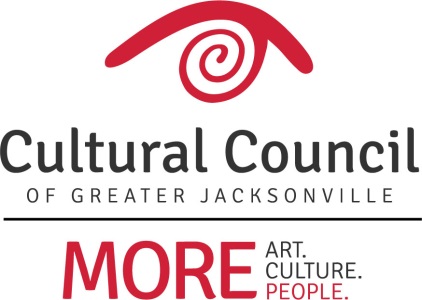 Demographic Survey – CSGP 2017-2018Respondent:  Check each demographic category that best reflects how you self-identify. You have the option to not respond.Race___ White___ African American/Black___ Asian___ Native Hawaiian/Other Pacific Islander___ American Indian/Alaskan Native___ Two or More Races___ Prefer not to respondEthnicity___ Non-Hispanic___ Hispanic/Latino (of any race)___ Prefer not to respondGender___ Male___ Female___ Prefer not to respondAge___ Under 18___ 18-44___ 45-64___ 65 and older___ Prefer not to respondGeographic RepresentationResidence zip - __________Residence “geographic zone”___ Beaches___ Arlington___ Northside___ Westside___ Northwest-side___ Southside___ Mandarin___ Urban Core (Downtown, Springfield, San Marco, Riverside/Avondale)___ Northeast Florida County (Clay, Nassau, St. Johns, Baker)___ Other ____________________Business zip - __________Business “geographic zone”___ Beaches___ Arlington___ Northside___ Westside___ Northwest-side___ Southside___ Mandarin___ Urban Core (Downtown, Springfield, San Marco, Riverside/Avondale)___ Northeast Florida County (Clay, Nassau, St. Johns, Baker)___ Other _______________________ Not Applicable